CLASS BG 11 (HOEXTER) , YEAR 2017/2017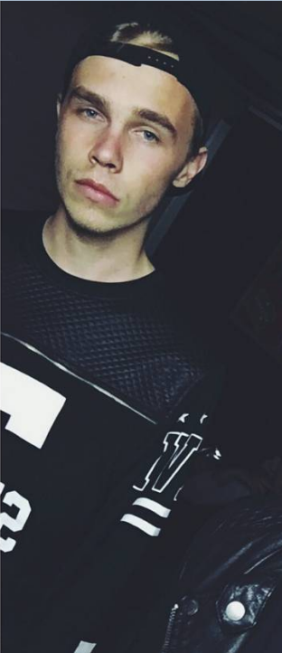 MY NAME : Marvin NolzeBIRTHDAY: 20.02.1998MY HOBBIES: I play soccer and do some musicial stuff on my computer.MY FUTURE PLANS: I try to do something in the musicial business for a living.WHAT I EXPECT FROM WORKING TOGETHER WITH THE EXCHANGING SCHOOL: I’d just like to meet some cool new exchange students.FAVOURITE FOOD: Burgers, Pizza, LahmacunFAVOURITE MOVIE: Fast and furiousFAVOURITE MUSIC: EdmPETS: 2 cats